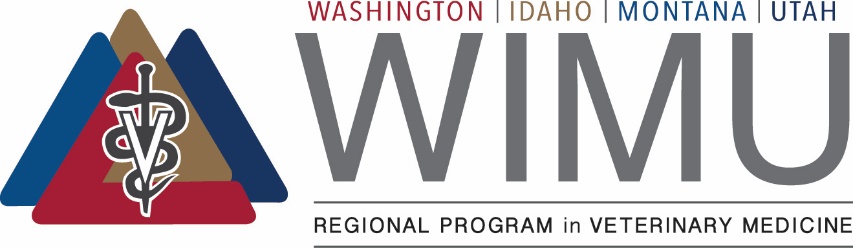 A checklist to help in your transition…Before you arrive in Bozeman…IMPORTANT:Order and send to Barbara Hodson, Admission Coordinator, an official transcript from MSU for this current 2014-2015 academic year.Address:  PO Box 647010 * Pullman  WA  99164-7010Housing http://bozeman.craigslist.org/search/apa Rental places with good reviews:Bozeman Rentals  http://www.bozemanrentals.com/  Above and Beyond Property Mgmt http://aboveandbeyondrentals.com/ Bozeman Map: http://www.bozemanmontanainfo.com/index.php?action=map I don’t think this link is working. I couldn’t access a map from the chamber of commerce website, so maybe theirs isn’t working.Bozeman Chamber of Commerce http://www.bozemanchamber.com/ MSU Financial Services:  http://www.montana.edu/wwwfa/ This year, you will pay tuition directly to MSU-Bozeman and will go through MSU Financial services for all related matters. FAFSA should be sent to MSU-Bozeman with a copy to WSU. Beginning second year, tuition will be paid directly to WSU and your FAFSA should be sent to WSU with a copy to MSU-Bozeman.Fall schedule is being finalized. We try to follow the WSU schedule when possible, but stick to the MSU spring break schedule.Once in Bozeman…Veterinary classes are held in the Molecular Biosciences Building at 960 Technology Blvd. The code to the front door during non-business hours is 4122. Obtain your key from Jen Hodges, this may be used to open the student lounge, classroom, and anatomy lab. Jen will issue padlocks for the lockers in the Student Lounge.Parking at the Molecular Biosciences Building is free, but parking on-campus is subject to lot hours and fees.Obtain your Cat Card (not necessary) from the Student Union Building http://www.montana.edu/catcard/students.html#get City Transit System:  http://www.streamlinebus.com/ You can ride the Streamline for free.MSU Campus Map: http://www.montana.edu/campusmap/If you intend to order books from the SCAVMA store, an order form specifically for Bozeman students and deadlines will be forthcoming from Jen Hodges. The emails from Pullman and WSU CVM website info regarding books is for information only. Note, you must be a SCAVMA member to receive the discount. You may pick-up books from Jen Hodges after the start of class or in Pullman when you are there for the white coat ceremony after COLE.Microscopes:Located on the 2nd floor of the Molecular Biosciences outside the teaching lab room 242. You will be given a key for the microscope cabinet and the code for slides cabinet is 0-22-0. Other classes are held in this room, so after-hours is generally the best time for access outside of class times.Become acquainted with the CVM Attendance Policy:  http://courses.vetmed.wsu.edu/policies/policies.aspx#AttendanceOther academic policies:  http://www.montana.edu/deanofstudents/policies.html Accommodations for veterinary students with DRC approved disabilities:  http://www.montana.edu/disability/ Student Mailboxes:  Located in the Student Lounge.Access to WSU Library Materials - http://libguides.wsulibs.wsu.edu/veterinarymedicine. Some of your textbooks are available free online from the WSU library, so it is advisable to access this early. The Student Lounge has a bookshelves with course materials for all classes. These are to be shared.Student Clubs:  http://www.vetmed.wsu.edu/academic-programs/clubs More information about student clubs will be forthcoming at your Bozeman orientation, but look over the clubs and have an idea of what you might be interested in.Registration – You will be ‘blocked enrolled’ by Student Services for core-courses.  Jen Hodges will send the electives offered at the Bozeman campus. Once you have decided which electives you plan to take, email Jen @ jennifer.hodges3@montana.edu. Other questions:  Contact Jen Hodges, Program Manager:  jennifer.hodges3@montana.edu Things to purchase prior to beginning classes:Stethoscope – there is more information on the WSU CMV website about this purchase.Bib or Coveralls and boots – There is no color requirement for coveralls, but it is our understanding that you will need green coveralls in your third year, so may wish to purchase this color now. We recommend a water repellent bib/coverall. Any rubber boots are acceptable provided they may be disinfected in a foot bath. You will be working both inside & outside in a variety of weather conditions, it is your decision whether you want to purchase multiple pairs of coveralls/boots in preparation for a variety of weather conditions or one pair of each. You will need scrubs, any color except light blue, which is reserved for faculty.Scrubs link http://www.uniformadvantage.com/ Coverall link http://www.pellavet.com/list_products/?category_id=3 Walmart sells fairly inexpensive scrubs.Murdock’s or Rocky Mountain supply sell a wide variety of rubber boots. You do not need to buy instruments, you will be given what you need to practice in Principles of Surgery.